Expect a Miracle - Jeremiah 32:27, Luke 1:37, 18:27Call Upon Him! - Psalm 50:15, Jeremiah 29:13, Matthew 6:33God Does Not Show Favorites (Hebrews 13:8, John 3:16-17, 1 Timothy 2:4)However, you must take the entire Word: Psalm 119:160Galatians 6:7-9Proverbs 12:6-7, 18:20-21Romans 10:8, Psalm 107:20 (Romans 10:9-10)2 Timothy 2:9Mark 11:22-24Luke 18:1-8John 14:21God’s Desire is that You Prosper3 John 2Deuteronomy 28:2, 7Psalm 107:20, Psalm 119:105, Hebrews 4:12, Jeremiah 23:2:99Isaiah 64:4Job 17:9Deuteronomy 31:6, Philippians 4:13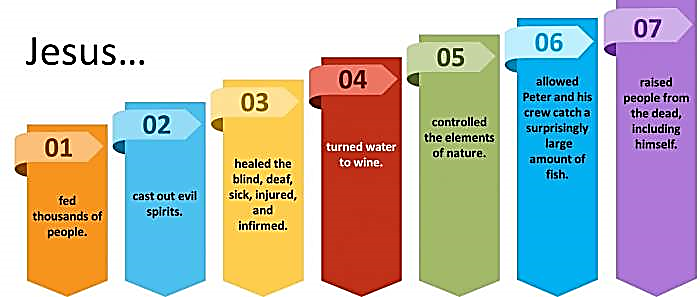 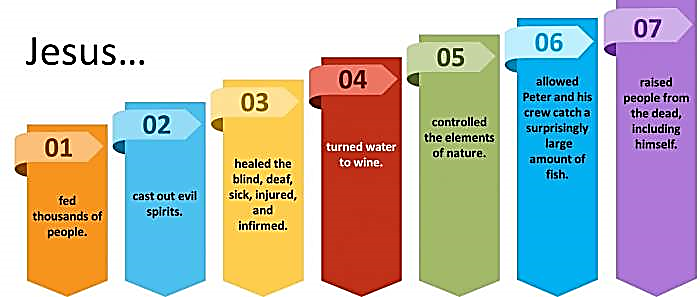 Isaiah 45:2, 54:177 Types of Miracles Jesus PerformedWhen performing supernatural acts of love and power, Jesus revealed His divine nature, limitless compassion, absolute authority over nature, and showed that He is the Son of God and the promised Messiah.  These miracles will build your faith and prepare you to receive your miracle today, as Jesus is unchanged and still does miracles to save and heal us.  The next page provides a list of 37 miracles performed by Jesus in chronological order, including the miracles of physical healing, Jesus’ power over nature, and bringing people back to life, including Lazarus, Jairus’ daughter, and the Nain widow’s son.  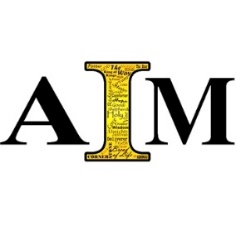 37 Miracles of Jesus in Chronological Order# Miracle Matthew Mark Luke John 1 Jesus Turns Water into Wine at the Wedding in Cana 2:1-112 Jesus Heals an Official's Son at Capernaum in Galilee 4:43-543 Jesus Drives Out an Evil Spirit from a Man in Capernaum 1:21-274:31-364 Jesus Heals Peter's Mother-in-Law Sick with Fever 8:14-151:29-314:38-395 Jesus Heals Many Sick and Oppressed at Evening 8:16-171:32-344:40-416 First Miraculous Catch of Fish on the Lake of Gennesaret 5:1-117 Jesus Cleanses a Man with Leprosy 8:1-41:40-455:12-148 Jesus Heals a Centurion's Paralyzed Servant in Capernaum 8:5-137:1-109 Jesus Heals a Paralytic Who Was Let Down from the Roof  9:1-82:1-125:17-2610 Jesus Heals a Man's Withered Hand on the Sabbath 12:9-143:1-66:6-1111 Jesus Raises a Widow's Son from the Dead in Nain 7:11-1712 Jesus Calms a Storm on the Sea 8:23-274:35-418:22-2513 Jesus Casts Demons into a Herd of Pigs 8:28-335:1-208:26-3914 Jesus Heals a Woman in the Crowd with an Issue of Blood  9:20-225:25-348:42-4815 Jesus Raises Jairus' Daughter Back to Life 9:18, 23-265:21-24,35-438:40-42,49-5616 Jesus Heals Two Blind Men 9:27-3117 Jesus Heals a Man Who Was Unable to Speak 9:32-3418 Jesus Heals an Invalid at Bethesda 5:1-1519 Jesus Feeds 5,000 Plus Women and Children 14:13-216:30-449:10-176:1-1520 Jesus Walks on Water 14:22-336:45-526:16-2121 Jesus Heals Many Sick in Gennesaret as They Touch His Garment 14:34-366:53-5622 Jesus Heals a Gentile Woman's Demon-Possessed Daughter 15:21-287:24-3023 Jesus Heals a Deaf and Dumb Man 7:31-3724 Jesus Feeds 4,000 Plus Women and Children 15:32-398:1-1325 Jesus Heals a Blind Man at Bethsaida 8:22-2626 Jesus Heals a Man Born Blind by Spitting in His Eyes 9:1-1227 Jesus Heals a Boy with an Unclean Spirit 17:14-209:14-299:37-4328 Miraculous Temple Tax in a Fish's Mouth 17:24-2729 Jesus Heals a Blind, Mute Demoniac 12:22-2311:14-2330 Jesus Heals a Woman Who Had Been Crippled for 18 Years 13:10-1731 Jesus Heals a Man with Dropsy on the Sabbath 14:1-632 Jesus Cleanses Ten Lepers on the Way to Jerusalem 17:11-1933 Jesus Raises Lazarus from the Dead in Bethany 11:1-4534 Jesus Restores Sight to Bartimaeus in Jericho 20:29-3410:46-5218:35-4335 Jesus Withers the Fig Tree on the Road from Bethany 21:18:2211:12-1436 Jesus Heals a Servant's Severed Ear While He Is Being Arrested 22:50-5137 The Second Miraculous Catch of Fish at the Sea of Tiberias 21:4-11